KEMENTERIAN AGAMA RI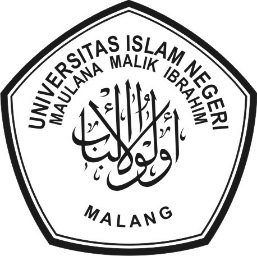 UNIVERSITAS ISLAM NEGERI MAULANA MALIK IBRAHIM MALANGFAKULTAS SAINS DAN TEKNOLOGIJURUSAN KIMIAJl. Gajayana No. 50 Malang 65144 Telp. / Fax. (0341) 558933Website : http://kimia.uin-malang.ac.id, e-mail : kim@uin-malang.ac.idPENGUMUMANPESERTA UJIAN KOMPREHENSIFPERIODE MEI 2018Malang, 16 Mei 2018Ketua JurusanTtdElok Kamilah Hayati, M.SiNIP. 19790620 200604 2 002NoNamaNIMKeterangan1Nur Wahidatul Azizah14630020Ujian Komprehensif Agama :Hari/Tanggal : 24 Mei 2018Pukul             : 13.00 – SelesaiRuangan         : R. D1Ujian Komprehensif Kimia :Hari/Tanggal : 31 Mei 2018Pukul             : 13.00 – 15.00 WIBRuangan         : R. D12Siti Khalimatus Sa’diyah14630055Ujian Komprehensif Agama :Hari/Tanggal : 24 Mei 2018Pukul             : 13.00 – SelesaiRuangan         : R. D1Ujian Komprehensif Kimia :Hari/Tanggal : 31 Mei 2018Pukul             : 13.00 – 15.00 WIBRuangan         : R. D13Risa Handayani14630043Ujian Komprehensif Agama :Hari/Tanggal : 24 Mei 2018Pukul             : 13.00 – SelesaiRuangan         : R. D1Ujian Komprehensif Kimia :Hari/Tanggal : 31 Mei 2018Pukul             : 13.00 – 15.00 WIBRuangan         : R. D14Cicik Nurul Hidayah14630046Ujian Komprehensif Agama :Hari/Tanggal : 24 Mei 2018Pukul             : 13.00 – SelesaiRuangan         : R. D1Ujian Komprehensif Kimia :Hari/Tanggal : 31 Mei 2018Pukul             : 13.00 – 15.00 WIBRuangan         : R. D15Nelly Safitri Anwari14630038Ujian Komprehensif Agama :Hari/Tanggal : 24 Mei 2018Pukul             : 13.00 – SelesaiRuangan         : R. D1Ujian Komprehensif Kimia :Hari/Tanggal : 31 Mei 2018Pukul             : 13.00 – 15.00 WIBRuangan         : R. D16Yani’ Qoriati14630049Ujian Komprehensif Agama :Hari/Tanggal : 24 Mei 2018Pukul             : 13.00 – SelesaiRuangan         : R. D1Ujian Komprehensif Kimia :Hari/Tanggal : 31 Mei 2018Pukul             : 13.00 – 15.00 WIBRuangan         : R. D17Vivin Anggraini14630041Ujian Komprehensif Agama :Hari/Tanggal : 24 Mei 2018Pukul             : 13.00 – SelesaiRuangan         : R. D1Ujian Komprehensif Kimia :Hari/Tanggal : 31 Mei 2018Pukul             : 13.00 – 15.00 WIBRuangan         : R. D18Dian Faiz Alwyda14630042Ujian Komprehensif Agama :Hari/Tanggal : 24 Mei 2018Pukul             : 13.00 – SelesaiRuangan         : R. D1Ujian Komprehensif Kimia :Hari/Tanggal : 31 Mei 2018Pukul             : 13.00 – 15.00 WIBRuangan         : R. D19Aminatus Arifah14630042Ujian Komprehensif Agama :Hari/Tanggal : 24 Mei 2018Pukul             : 13.00 – SelesaiRuangan         : R. D1Ujian Komprehensif Kimia :Hari/Tanggal : 31 Mei 2018Pukul             : 13.00 – 15.00 WIBRuangan         : R. D110Awwali Maf’ulah Hasanah14630013Ujian Komprehensif Agama :Hari/Tanggal : 24 Mei 2018Pukul             : 13.00 – SelesaiRuangan         : R. D1Ujian Komprehensif Kimia :Hari/Tanggal : 31 Mei 2018Pukul             : 13.00 – 15.00 WIBRuangan         : R. D111Lisa Fitriana14630027Ujian Komprehensif Agama :Hari/Tanggal : 24 Mei 2018Pukul             : 13.00 – SelesaiRuangan         : R. D1Ujian Komprehensif Kimia :Hari/Tanggal : 31 Mei 2018Pukul             : 13.00 – 15.00 WIBRuangan         : R. D112Fitria Qotrunnada14630054Ujian Komprehensif Agama :Hari/Tanggal : 24 Mei 2018Pukul             : 13.00 – SelesaiRuangan         : R. D1Ujian Komprehensif Kimia :Hari/Tanggal : 31 Mei 2018Pukul             : 13.00 – 15.00 WIBRuangan         : R. D113Ferifa Khidin14630060Ujian Komprehensif Agama :Hari/Tanggal : 24 Mei 2018Pukul             : 13.00 – SelesaiRuangan         : R. D1Ujian Komprehensif Kimia :Hari/Tanggal : 31 Mei 2018Pukul             : 13.00 – 15.00 WIBRuangan         : R. D114Boby Brian P. P14630040Ujian Komprehensif Agama :Hari/Tanggal : 24 Mei 2018Pukul             : 13.00 – SelesaiRuangan         : R. D1Ujian Komprehensif Kimia :Hari/Tanggal : 31 Mei 2018Pukul             : 13.00 – 15.00 WIBRuangan         : R. D115Batsatul Majidah14630068Ujian Komprehensif Agama :Hari/Tanggal : 24 Mei 2018Pukul             : 13.00 – SelesaiRuangan         : R. D1Ujian Komprehensif Kimia :Hari/Tanggal : 31 Mei 2018Pukul             : 13.00 – 15.00 WIBRuangan         : R. D116Widiya Nur Safitri14630037Ujian Komprehensif Agama :Hari/Tanggal : 24 Mei 2018Pukul             : 13.00 – SelesaiRuangan         : R. D1Ujian Komprehensif Kimia :Hari/Tanggal : 31 Mei 2018Pukul             : 13.00 – 15.00 WIBRuangan         : R. D117Fadhlina Tsaniyatur R14630056Ujian Komprehensif Agama :Hari/Tanggal : 24 Mei 2018Pukul             : 13.00 – SelesaiRuangan         : R. D1Ujian Komprehensif Kimia :Hari/Tanggal : 31 Mei 2018Pukul             : 13.00 – 15.00 WIBRuangan         : R. D118Mar’atus Sholeha14630021Ujian Komprehensif Agama :Hari/Tanggal : 24 Mei 2018Pukul             : 13.00 – SelesaiRuangan         : R. D1Ujian Komprehensif Kimia :Hari/Tanggal : 31 Mei 2018Pukul             : 13.00 – 15.00 WIBRuangan         : R. D119Citra Eri Luki14630035Ujian Komprehensif Agama :Hari/Tanggal : 24 Mei 2018Pukul             : 13.00 – SelesaiRuangan         : R. D1Ujian Komprehensif Kimia :Hari/Tanggal : 31 Mei 2018Pukul             : 13.00 – 15.00 WIBRuangan         : R. D120Elsa Widya Safitri14630036Ujian Komprehensif Agama :Hari/Tanggal : 24 Mei 2018Pukul             : 13.00 – SelesaiRuangan         : R. D1Ujian Komprehensif Kimia :Hari/Tanggal : 31 Mei 2018Pukul             : 13.00 – 15.00 WIBRuangan         : R. D121Alfatchu Sri Listiani14630067Ujian Komprehensif Agama :Hari/Tanggal : 24 Mei 2018Pukul             : 13.00 – SelesaiRuangan         : R. D1Ujian Komprehensif Kimia :Hari/Tanggal : 31 Mei 2018Pukul             : 13.00 – 15.00 WIBRuangan         : R. D122Moh. Nor Nor Miftahul Huda14630031Ujian Komprehensif Agama :Hari/Tanggal : 24 Mei 2018Pukul             : 13.00 – SelesaiRuangan         : R. D1Ujian Komprehensif Kimia :Hari/Tanggal : 31 Mei 2018Pukul             : 13.00 – 15.00 WIBRuangan         : R. D123Nurul Rodhiyah14630059Ujian Komprehensif Agama :Hari/Tanggal : 24 Mei 2018Pukul             : 13.00 – SelesaiRuangan         : R. D1Ujian Komprehensif Kimia :Hari/Tanggal : 31 Mei 2018Pukul             : 13.00 – 15.00 WIBRuangan         : R. D124Ervina Dwi Inggarwati14630064Ujian Komprehensif Agama :Hari/Tanggal : 24 Mei 2018Pukul             : 13.00 – SelesaiRuangan         : R. D1Ujian Komprehensif Kimia :Hari/Tanggal : 31 Mei 2018Pukul             : 13.00 – 15.00 WIBRuangan         : R. D125Khalimatul Ulya14630014Ujian Komprehensif Agama :Hari/Tanggal : 24 Mei 2018Pukul             : 13.00 – SelesaiRuangan         : R. D1Ujian Komprehensif Kimia :Hari/Tanggal : 31 Mei 2018Pukul             : 13.00 – 15.00 WIBRuangan         : R. D1